Table of Contents	1	Table of Contents	22	Purpose	33	General Information	44	Proposal Description	64.1	Innovations	64.2	Main Competencies	64.3	General description	74.4	Objectives	74.5	Work plan and activities	74.6	Expected results and deliverables	74.7	Consortium composition	75	Impact & Sustainability	86	Validation	96.1	Description of validation exercise	96.2	Assessment of “technology readiness level”	96.3	Assessment of innovation’s useability	97	Other Aspects	107.1	Dissemination and communication activities	107.2	Financial impact	107.3	Organizational set up and governance between partners	107.4	Key staff with short CVs	107.5	Ethical issues?	108	Costs justification and funding	118.1	Deliverables list	118.2	Budget and cost justification per partner	12PurposeThis document outlines the proposal template suggested for responding NIVAs Financial Support to Third Parties call, as a mechanism to validate the NIVA pilots. NIVA invites Third Parties (TP) to test and validate its innovations and components in diverse circumstances for purposes related to CAP monitoring.General InformationThis information is mandatory and will be used by the review committee to assess the suitability and expertise of the applicants. For more information about data protection check NIVA Data Privacy Policy.General detailsCoordinator detailsPartner 2 Partner 3 Proposal DescriptionIMPORTANT: The allowed font type is “Arial” and the minimum font size is 11 points, the paragraph spacing 6pt and the line spacing single. The page size is A4, and all margins (top, bottom, left and right) must be at least 15 mm (not including any footers or headers).The total length of the entire proposal, including the tables on Costs justification and funding (paragraph 6), must not be more than 30 pages. Removing explanatory text in the proposal template, located below the paragraph sub-titles is allowed. Project evaluators are instructed to dismiss the pages after the 30th page from the evaluation.InnovationsPlease tick the box to select the innovation that the proposal applies to. Main CompetenciesPlease select the competencies that your organization or consortium covers.General descriptionBriefly describe the background of your Pilot Validation (the question to solve) and how the proposed solution addresses the topics of the Pilot Validation.ObjectivesWrite the key objectives of the Pilot Validation.Work plan and activitiesDraft the workplan and key activities of the proposed solution including a clear timeline. This workplan should address 2 key phases of implementation plan – Design, Develop, Market – as stated in the Guide for Applicants. Expected results and deliverablesDescribe the key expected results and deliverables that the proposal will achieve and deliver. Propose SMART indicators, where appropriate, to make the main objectives and expected results measurable and aligned with the NIVA objectives.Consortium compositionExplain briefly what the main competences and experience of each partner in the consortium are and how they are relevant for the delivery of the proposed product/service. Write a brief explanation of the cross-border and/or cross sector character of the consortium.Impact & SustainabilityDescribe the implemenation challenge and business potential in your organizations or partner organzations. Demonstrate how the proposed pilot validation will interact with the relevant end-users and state the estimated number of end-users.Special attention should be paid to the following elements:Describe how the project will develop the sustainable value for the partner organizations. What will happen after the pilot validation? How will the pilot validation help you to improve your own business processes? 
Scalability: describe how the pilot validation can be scaled up beyond the project period, if successfull ValidationDescription of validation exerciseWhen can the pilot validation be considered a success? How will you test and prove this? Assessment of “technology readiness level”Please describe the starting Technology Readiness Level of the proposed solution in accordance with the EU TRL scale and the target Technology Readiness Level. Assessment of innovation’s useabilityPlease describe to what extent the innovation is usable.Other AspectsDissemination and communication activitiesDescribe the envisaged communication and dissemination activities.Financial impactDescribe any relevant implication and support from public or private entities either from outside or within the proposing consortium. Explain additional financial support you received from public or private resources for the development of this pilot validation, and your approach to further sustainability in the future.Organizational set up and governance between partnersDescribe the organizational set up and governance between partners (if any).Key staff with short CVsWho will implement this pilot validation?Ethical issues?Describe how you will comply with European Union ethical rules/ principles by following an 'ethics by design'-way of working, whereby ethical and legal principles, on the basis of GDPR, competition law compliance, absence of data bias are implemented since the beginning of the design process. When defining the operational requirements, it is also important to take into account the interactions between humans and digital systems.Costs justification and fundingDeliverables listBudget and cost justification per partnerNote that all costs must be entered in EUR currency, in the full amount. VAT is not eligible per H2020 rules.  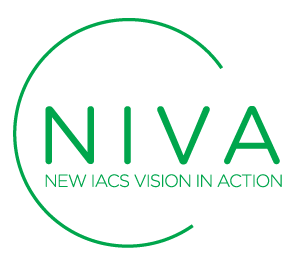 NIVA – NEW IACS VISION IN ACTIONProposal Template: call for Pilot Validations14 January 2022Proposal TitleProposal Acronym Summary for NIVA website Title (Mr/Ms/Mrs/Dr/Prof)First Name Last Name  E-mail TelephoneCompanySector/ExpertiseConsortium roleFull AddressVAT NumberTitle (Mr/Ms/Mrs/Dr/Prof)First Name Last Name  E-mail TelephoneCompanySector/ExpertiseConsortium roleFull AddressVAT NumberTitle (Mr/Ms/Mrs/Dr/Prof)First Name Last Name  E-mail TelephoneCompanySector/ExpertiseConsortium roleFull AddressVAT NumberEarth Observation traffic lights for parcel-based administrationModels for Soil carbon flux and nitrate leachingFarmer Performance: FMIS data sharing APIAutomatic parcel boundary delineationStandardize Farm Registry data models across EUGeotagged Photo AppMachine Data - “Administration: from field to IACS in 3 steps”Automatic Change detection with Very High Resolution Images (LPIS update)Seamless claim: Click and pay, a Smart Contract applicationCompetenceExplanationUnderstanding of Common Agricultural Policy Understanding of Common Agricultural Policy Monitoring Understanding of Integrated Administration and Control System (IACS)Remote Sensing and Geographic Information SystemsAnalytics and decision making (Artificial Intelligence, Big Data, data interpretation)Automation (actuation, manipulation, handling)Systems integration of innovations in operational systemsArtificial Intelligence and Machine learningLarge scale data bases and control systemsNoDeliverable Name/DescriptionDelivery DatePhaseOverall Cost (€)Note1Testing - a report/deliverable that summarizes the test results01.05.2022.InceptionCannot exceed 30% of the overall budget2Validation - a report/deliverable that summarizes the test and validation results01.09.2022.ExecutionCannot exceed 75% of the overall budgetTotal Deliverables CostTotal Deliverables CostTotal Deliverables CostTotal Deliverables CostTotal Deliverables Cost100%BudgetConsortium leader/Partner 1Partner 2Partner 3 Partner 4Partner 5TotalJustificationPersonnel CostTravel CostEquipment Cost Other goods/servicesSubcontractingIndirect costsTotal Cost